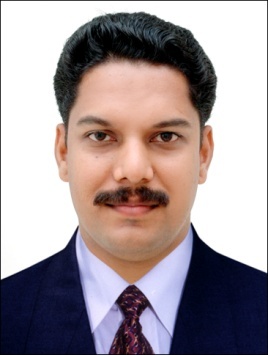 NameLt. Prageesh C. MathewDesignationAssistant ProfessorQualificationM.Com., M.Ed., MBA., M.Sc. (Psy.), PGDHRMQualifications: B. Ed. with highest mark in the faculty of commerceNET  in Education, NET in Commerce,Post Graduation in Psychology with specialization in counsellingM. Ed with specialization in Commerce EducationCertified trainer of Junior Chamber International Publications: An empirical analysis on Cognitive Resonance: Trade wind; ISSN 2320-5393  Corporate Life:NCC officer	:	2012 onwardsPlacement Officer	:	2012 onwardsCounselling Centre	:	2012 onwardsEthics Committee	: 	2013 onwardsLiaison with DD office	: 	2012 onwardsIQAC Member	: 	2014 onwardsArts Club	: 	2012 onwardsAlumni Association	:	2012 onwardsTravel facilities to students	:	2012 onwardsUGC NET Coaching	: 	2012 onwardsExecutive committee member of the college exhibition	:	2012
(Newman Expo2012)Executive Member of Golden Jubilee celebration	:	2014-15Bank Coaching	:	2013 onwardsEmployment information cell	:	2013 onwardsBlood Donors Forum	: 	2013 onwardsHuman Resource Development Centre	: 	2015 onwards Share a bread scheme initiated by Newman College	:	2015 onwards   JCI Trainer who conducted more than 500 training programmes for  Parents, Teachers  and Youth in the area of Human Resource Development 